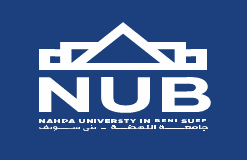 جامعــــــــــة النهضــــــــــــة				كلية الإعلام والعلاقات العامة	بيان بالإنتاج العلمي الخاص بالسيد/ أبوبكر حبيب أحمد الصالحي الأستاذ المساعد بقسم الصحافة والنشر الإلكتروني بكلية الإعلام والعلاقات العامة ... جامعة النهضةيعتمد ..،،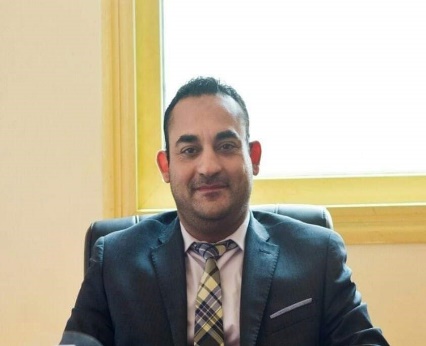 سيرة ذاتيةأولاً : البيانات الشخصية :ثانياً : الدرجات العلميةثالثاً : المهام الإدارية التي تم شغلها :رابعاً : الأبحاث المنشورة في دوريات علمية محكمة :خامساً : الدورات والورش التدريبية التي تم الحصول عليها :معنوان البحثجهة النشرتاريخ النشرنوع البحث1علاقة تعرض الجمهور المصري للوضع الأقتصادي المصري كما تناوله المواقع الإلكترونية للصحف المصرية والإحساس بالخطر المجتمعي .دراسة في إطار مدخل التهديدات المجتمعية.المجلة العلمية لبحوث الصحافة كلية الإعلام جامعة القاهرة العدد (12) المجلد 2017أكتوبر2017فردى 2تغطية مواقع الصحف الإلكترونية المصرية لأداء مؤسسات الدولة وعلاقتها بمستويات رضا الجمهور المصري عن أداء الرئيس والحكومة .دراسة في إطار نظرية إدارة المزاج العام.المجلة العلمية لبحوث الصحافة كلية الإعلام جامعة القاهرةج (1) المجلد 14  20182018فردى 3إستخدام الشباب الجامعي لمواقع التواصل الأجتماعي وعلاقته بالدعم الأجتماعي المدرك لديهم .دراسة في إطار نظرية الحضور الإجتماعي.المجلة المصرية لبحوث الإعلام كلية الإعلام جامعة القاهرة العدد (66) المجلد 2019يناير2019فردى 4قضايا الإرهاب الدولى بالصحف المصرية والعربية كما تراها النخبة المصرية.دراسة في إطار  محددات الوعي الإعلاميالمجلة المصرية لبحوث الإعلام كلية الإعلام جامعة القاهرة العدد (67) المجلد 2019إبريل2019فردى 5دور مهارات التفكير الناقد لدى طلاب الجامعات المصرية في دحض الأخبار الزائفه عبر وسائل التواصل الإجتماعي .دراسة في إطار نظرية الأنفعال المعرفي.مجلة البحوث الإعلامية جامعة الأزهر ج (6) المجلد 54  20202020فردى 6معالجة مواقع الصحف المصرية والعربية لأزمة كورونا دراسة تحليلية لمواقع صحف اليوم السابع والرياض والبيانالمجلة المصرية لبحوث الرأي العامكلية الإعلام جامعة القاهرةالمجلد 20 العدد (1) 2021يناير 2021 فردى الاسمأبو بكر حبيب أحمد الصالحيالحالة الأجتماعيةأعزبتاريخ الميلاد20/6/1979الجنسيةمصرياللغة التي يجيدهاالعربية  / الإنجليزيةالتخصص العامالإعلامالتخصص الدقيقالصحافة والنشر الإلكترونيالبريد الإلكترونيabobakr.habib@nub.edu.egالوظيفة الحاليةوكيل كلية الإعلام – جامعة النهضةالديانةمسلمالعنوانمحافظة الشرقية – مركز الزقازيق – مدينة القنايات – عزبة الصالحيالموقف من التجنيد لم يصبه الدور و غير مطلوب نهائيالدرجة العلميةالتخصصسنة الحصول على الدرجةالجامعة التي حصل منها علي الدرجه أستاذ مساعدالصحافة والنشر الإلكتروني2016جامعة القاهرة كلية الإعلام الدكتوراهدراسات الإعلام2010جامعة عين شمس الماجستيردراسات الإعلام2006جامعة عين شمس البكالوريوسالإعلام تخصص صحافة وإذاعة وتليفزيون2001جامعة الزقازيق   المهام الإداريةالجهةالفترة الزمنيةوكيل كلية الإعلام لشئون التعليم والطلابكلية الإعلامجامعة النهضة2016 وحتى تاريخهأستاذ مساعد الصحافة والنشر الإلكترونيقسم الصحافةكلية الإعلام – جامعة النهضة2016 وحتى تاريخهقائم بعمل رئيس قسم الصحافةكلية الإعلام – جامعة النهضة2015 – 2016مدير وحدة الجودهكلية الإعلام – جامعة النهضة2012 – 2015رئيس تحرير جريدة صوت النهضةكلية الإعلام – جامعة النهضة2011 حتى 2016رئيس الكنترول والمشرف على الأمتحاناتكلية الإعلام – جامعة النهضة2012 حتى تاريخهالمسئول عن متابعة إعداد الجداول الدراسية والإرشاد الأكاديميكلية الإعلام – جامعة النهضة2016 وحتى تاريخهمدرس الصحافة والنشر الإلكترونيقسم الصحافةكلية الإعلام – جامعة النهضة2010 حتى 2016معنوان البحثجهة النشرتاريخ النشر1دور الإعلام البيئي في تحقيق التنمية المستدامةمجلة البحوث الإعلامية بجامعة الأزهر ، العدد السادس والثلاثون ، المجلد الثاني ، أكتوبر 2011.أكتوبر20112أساليب تحقيق يسر الإستخدام في المواقع الإلكترونية للصحف والقنوات الفضائية الخاصة وعلاقتها بتفضيلات الجمهور.مجلة البحوث الإعلامية بجامعة الأزهر ، العدد السابع والثلاثون ، المجلد الثاني ، يناير 2012 .يناير
 20123العلاقة بين التعرض للتليفزيون والإنترنت ومستوى وعي الجمهور المصري بمرض السمنة.مجلة بحوث الرأي العام ، كلية الإعلام ، جامعة القاهرة ، العدد الرابع ، المجلد الثاني ، 2013.20134معالجة مواقع الصحف الإلكترونية المصرية للأزمات السياسية العربية (دراسة تحليلية)مجلة بحوث الرأي العام ، كلية الإعلام ، جامعة القاهرة ، العدد الثاني ، إبريل  2014 .إبريل20145دور المادة الخبرية في الصحف الإلكترونية في تشكيل إتجاهات طلاب الجامعة نحو أداء الحكومة المصرية بعد 30 يونيهالمجلة العلمية لبحوث الصحافة كلية الإعلام ، جامعة القاهرة ، العدد الثاني ، إبريل 2015 .إبريل20156العلاقة بين التعرض لإحداث العنف السياسي عبر مواقع التواصل الأجتماعي ومستويات قلق المستقبل لدى الشباب الجامعي .المجلة المصرية لبحوث الإعلام كلية الإعلام ، جامعة القاهرة ،  يوليو 2015 .يوليو20157علاقة تعرض الجمهور المصري للوضع الأقتصادي المصري كما تناولته المواقع الإلكترونية للصحف المصرية والإحساس بالخطر المجتمعي .دراسة في إطار مدخل التهديدات المجتمعيةالمجلة العلمية لبحوث الصحافة ، كلية الإعلام ، جامعة القاهرة ، العدد (12) ، المجلد 2017 .أكتوبر 20178تغطية مواقع الصحف الإلكترونية المصرية لأداء مؤسسات الدولة وعلاقتها بمستويات رضا الجمهور المصري عن أداء الرئيس والحكومة .دراسة في إطارة نظرية إدارة المزاج العامالمجلة العلمية لبحوث الصحافة ، كلية الإعلام ، جامعة القاهرة ، ج (1) ، المجلد 14  2018 .20189إستخدام الشباب الجامعي لمواقع التواصل الأجتماعي وعلاقته بالدعم الأجتماعي المدرك لديهم .دراسة في إطار نظرية الحضور الإجتماعي.المجلة المصرية لبحوث الإعلام ، كلية الإعلام ، جامعة القاهرة ، العدد (66) ، المجلد 2019 .يناير 201910قضايا الإرهاب الدولي بالصحف المصرية والعربية كما تراها النخبة المصرية.دراسة في إطار محددات الوعي الإعلامي.المجلة المصرية لبحوث الإعلام ، كلية الإعلام ، جامعة القاهرة ، العدد (67) ، المجلد 2019.إبريل201911دور مهارات التفكير الناقد لدى طلاب الجامعات المصرية في دحض الأخبار الزائفة عبر وسائل التواصل الأجتماعي.دراسة في إطار نظرية الإنفعال المعرفي.مجلة البحوث الإعلاميةجامعة الأزهر ج(6)المجلد (54)  2020 202012معالجة مواقع الصحف المصرية والعربية لأزمة كورونا .دراسة تحليلية لمواقع صحف اليوم السابع والرياض والبيان.مجلة بحوث الرأي العامكلية الإعلام جامعة القاهرةالمجلد (20) العدد (1) 2021يناير2021ماسم الدورة أو الورشةالجهة1مهارات العرض الفعالمركز تنمية قدرات أعضاء هيئة التدريس جامعة النهضة 2مهارات الأتصال في أنماط التعليم المختلفةمركز تنمية قدرات أعضاء هيئة التدريس جامعه  النهضة 3إدارة الوقتمركز تنمية قدرات أعضاء هيئة التدريس جامعة النهضة 4الساعات المعتمدةمركز تنمية قدرات أعضاء هيئة التدريس جامعه  النهضة 5الجودة في العملية التعليميةمركز تنمية قدرات أعضاء هيئة التدريس جامعه  النهضة 6نظم الأمتحانات وتقويم الطلابمركز تنمية قدرات أعضاء هيئة التدريس – جامعه النهضة 7الإتكيت والبروتكولمركز تنمية قدرات أعضاء هيئة التدريس  جامعه النهضة 8مكافحة الفساد مركز تنمية قدرات أعضاء هيئة التدريس جامعه النهضة 9التعليم الهجينمركز تنمية قدرات أعضاء هيئة التدريس جامعه النهضة 10التخطيط الإستراتيجيمركز تنمية قدرات أعضاء هيئة التدريس جامعه بني سويف 11النشر الدولي للبحوث العلميةمركز تنمية قدرات أعضاء هيئة التدريس جامعه بني سويف 12إستخدام التكنولوجيا في التدريسمركز تنمية قدرات أعضاء هيئة التدريس جامعه بني سويف 13مؤتمر تطوير التعليم الجامعي في العالم العربي والإسلامي في عصر العولمة.فعاليات المؤتمر بفندق تريومف يومي 23 – 24 فبراير 2015 .14البحث في مصادر المعلومات مركز تنمية قدرات أعضاء هيئة التدريس جامعه النهضة